lMADONAS NOVADA PAŠVALDĪBA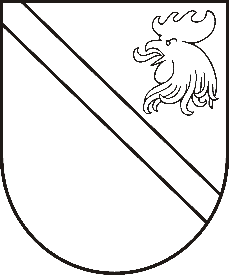 Reģ. Nr. 90000054572Saieta laukums 1, Madona, Madonas novads, LV-4801 t. 64860090, e-pasts: dome@madona.lv ___________________________________________________________________________MADONAS NOVADA PAŠVALDĪBAS DOMESLĒMUMSMadonā2019.gada 31.oktobrī										       Nr.526									     (protokols Nr.21, 26.p.)Par Madonas novada pašvaldības 2019.gada budžeta grozījumiemFinanšu nodaļa ir izstrādājusi saistošo noteikumu Nr.19 projektu, kuru nepieciešams apstiprināt ar pašvaldības domes sēdes lēmumu.Noklausījusies Finanšu nodaļas vadītājas B.Vindeles sniegto informāciju, pamatojoties uz likuma „Par pašvaldībām” 14.panta otrās daļas 2.punktu, 21.panta pirmās daļas 2. punktu, 46.panta pirmo un otro daļu un likuma „Par pašvaldību budžetiem” 37. pantu, ņemot vērā 22.10.2019. Finanšu un attīstības komitejas atzinumu, atklāti balsojot: PAR – 15 (Agris Lungevičs, Ivars Miķelsons, Andrejs Ceļapīters, Andris Dombrovskis, Antra Gotlaufa, Artūrs Grandāns, Gunārs Ikaunieks, Valda Kļaviņa, Valentīns Rakstiņš, Andris Sakne, Rihards Saulītis, Inese Strode, Aleksandrs Šrubs, Gatis Teilis, Kaspars Udrass), PRET – NAV, ATTURAS – NAV, Madonas novada pašvaldības dome  NOLEMJ:Apstiprināt saistošos noteikumus Nr.19 „Par Madonas novada pašvaldības 2019.gada  budžeta grozījumiem”.Pielikumā: Saistošie noteikumi Nr.19 un budžeta grozījumi.Domes priekšsēdētājs								          A.Lungevičs